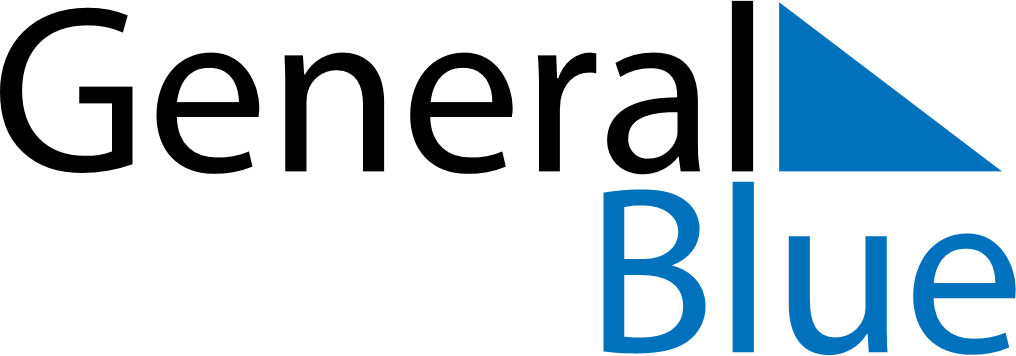 September 2027September 2027September 2027September 2027ArmeniaArmeniaArmeniaSundayMondayTuesdayWednesdayThursdayFridayFridaySaturday12334Knowledge, Literacy and Education Day5678910101112131415161717181920212223242425Independence Day2627282930